Заклади загальної середньої освіти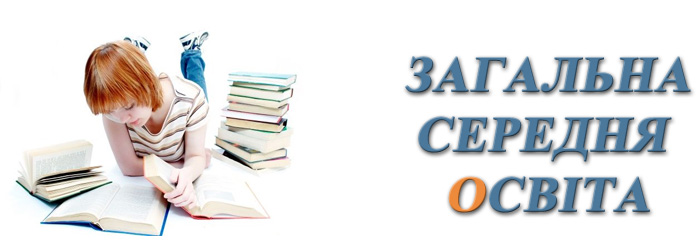 В районі функціонує 12 закладів загальної середньої освіти, з них закладів освіти І-ІІІ ст. – 9,  закладів освіти І-ІІ ступенів – 2,  навчально-виховні комплекси - 1.        У 2019/2020 навчальному році здобувають освіту 1594 учнів  за денною формою навчання, із них: в 1 - 4 класах –636, у  5 - 9 класах – 784, 10 - 11 класах – 174.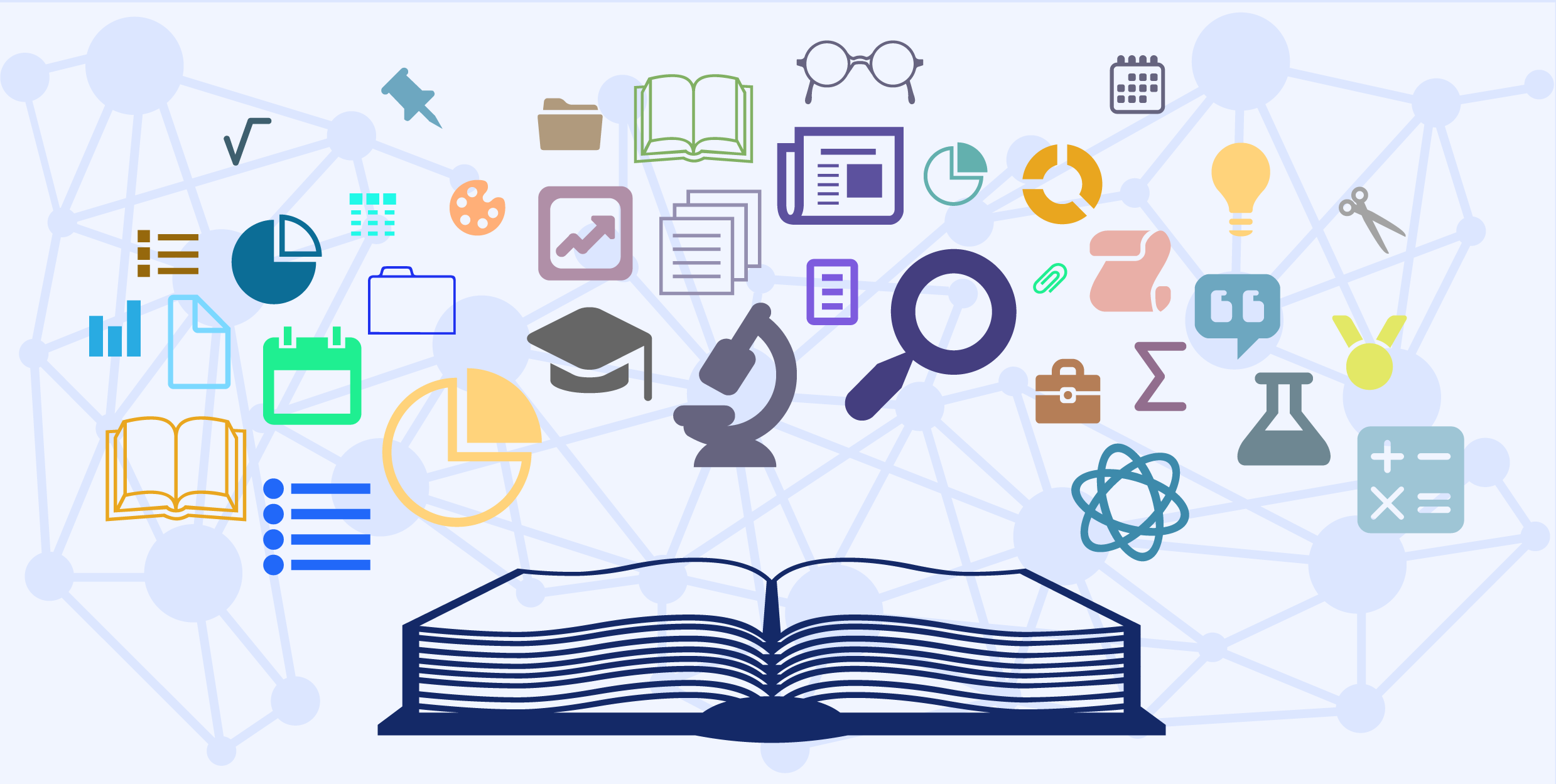 №Назва закладуПІБ керівниківНомер тел. роб./моб.ЗЗСО1Комунальний заклад «Березівська загальноосвітня школа І-ІІІ ступенів Чернівецької районної ради Вінницької області»http://berezivka.school.org.uaКліщук ЛюбовПетрівна33-3-102Комунальний заклад «Білянська загальноосвітня школа І-ІІІ ступенів Чернівецької районної ради Вінницької області»Білик ВолодимирВасильович3Комунальний заклад «Борівська загальноосвітня школа І-ІІІ ступенів Чернівецької районної ради Вінницької області»http://borivska.school.org.ua/Крамар ВікторіяВасилівна34-2-424Комунальний  заклад «Гонтівська загальноосвітня школа І-ІІІ ступенів Чернівецької районної ради  Вінницької області»Колісніченко ЮрійПетрович31-2-405Комунальний заклад «Лозівська загальноосвітня школа І-ІІІ ступенів Чернівецької районної ради Вінницької області»http://lozoveszs.e-schools.info Барановська ЛеонідаІванівна37-2-406Комунальний  заклад «Мазурівська загальноосвітня школа І-ІІІ ступенів Чернівецької районної ради  Вінницької області»  Дробчак Володимир Миколайович2-14-627Комунальний заклад «Сокільська загальноосвітня школа І-ІІІ ступенів Чернівецької районної ради Вінницької області»Марцісь ОлександрАнтонович35-2-108Комунальний заклад «Чернівецька загальноосвітня школа І-ІІІ ступенів №1Чернівецької районної ради Вінницької області»http://chernivci1.school.org.ua/ Скрипник АлінаАнатоліївна2-15-239Комунальний заклад «Чернівецька  загальноосвітня школа  І-ІІІ ступенів №2Чернівецької районної ради Вінницької області»http://chernivtsish2.blogspot.com/Ступак ВасильВасильович2-12-1210Комунальний заклад «Борівська загальноосвітня школа І-ІІ ступенів Чернівецької районної ради Вінницької області»https://borivska1-2st.blogspot.com/Попов ОлександрВікторович34-3-2811Комунальний заклад «Володіївецька загальноосвітня школа І-ІІ ступенів Чернівецької районної ради Вінницької області»http://www.volodiivtsi-zosh.edukit.vn.ua/news/ Кайтанюк ВікторОлександрович39-2-4012Комунальний заклад “Саїнський навчально-виховний комплекс: загальноосвітня школа І-ІІ ступенів-дитячий садок Чернівецької районної  ради Вінницької області”Слободянюк Михайло Васильович32-2-40